НАБОРЫ РЕАГЕНТОВ ДЛЯ ИММУНОФЕРМЕНТНОГО АНАЛИЗАВнимание! Цены на наборы указаны без учета стоимости доставки.РЕКОМБИНАНТНЫЕ АНТИГЕНЫ              Все рекомбинантные антигены отвечают следующим требованиям:Метод очистки: гель-фильтрацияСтепень очистки: не менее 95% по результатам электрофореза в 10% SDS-полиакриламидном гелеКонцентрация белка: 0,5-5 мг/млБуфер хранения: 10mM Tris-HCl, 2mM EDTA, 0,01 % мертиолятСтабильность: 2 года при −700С, 6 месяцев при +40CУсловия транспортировки и хранения: транспортировка осуществляется при температуре не выше +80C, повторное замораживание не допускается!По желанию заказчика некоторые параметры (буфер, концентрация и др.) могут быть изменены.Внимание! Цены на рекомбинантные антигены указаны без учета стоимости доставки.РАСХОДНЫЕ МАТЕРИАЛЫ ДЛЯ ИММУНОФЕРМЕНТНОГО АНАЛИЗАВнимание!Цены на расходные материалы указаны без учета стоимости доставки.ОПЛАТАБезналичный расчет100% предоплата;30% предоплата + 70% после поставки товара (для постоянных клиентов и бюджетных организаций);по договору поставки без предоплаты (только для постоянных клиентов и бюджетных организаций).Внимание! Цены на всю продукцию указаны без учета стоимости доставки.ИНФОРМАЦИЯ ДЛЯ ДИЛЕРОВЗАО БТК "Биосервис" приглашает к сотрудничеству дилеров и дистрибьюторов как в России, так и за рубежом, и гарантирует им всестороннюю поддержку. Маркетинговая политика нашей компании выделяет дилеров и дистрибьюторов в отдельную группу клиентов, которым предоставляются значительные скидки. Хотите представлять нашу компанию в своей стране или в своем регионе − напишите нам по адресу info@bioservice.ruПреимущества для дилеров и дистрибьюторов:•	Заключение договора с ЗАО БТК "Биосервис" позволяет получать скидки на постоянной основе с возможностью их увеличения в зависимости от объема закупок;•	Бесплатная доставка товара до вашего города;•	Возможность покупать товар малыми партиями с большой скидкой;•	Оперативная информация о технических изменениях, новой продукции, консультативная поддержка;•	Постоянным партнерам возможно предоставление отсрочки платежа.Наши требования к партнерам:•	Размещать в прайс-листе, каталоге, сайте и прочих рекламно-информационных материалах продукцию, оговоренную договором;•	Ежеквартальный объем закупок не менее величины предусмотренной договором;•	Опыт продаж аналогичной продукции от 1 года;•	Соблюдение уровня рекомендованных розничных цен, установленных в договоре;•	Предоставление розничным покупателям необходимого уровня информационных услуг;•	Готовность участвовать в продвижении продукции, формировании спроса, знакомить потребителя с новыми видами продукции.КОНТАКТНАЯ ИНФОРМАЦИЯЮридический адрес: 249010, Россия, Калужская область, г. Боровск, ул. Некрасова, д. 1, оф. 109Адрес для переписки:115088, г. Москва, а/я 20E-mail: info@bioservice.ruОтдел сбыта: тел./факс +7 (495) 142-56-05Режим работы: с 10 до 18 часовwww.bioservice.ruКат. №Кат. №НаименованиеОписаниеКол-во анализов (планшет)НДС,%Цена*с НДС, руб.ГОСПИТАЛЬНЫЕ ИНФЕКЦИИГОСПИТАЛЬНЫЕ ИНФЕКЦИИГОСПИТАЛЬНЫЕ ИНФЕКЦИИГОСПИТАЛЬНЫЕ ИНФЕКЦИИГОСПИТАЛЬНЫЕ ИНФЕКЦИИГОСПИТАЛЬНЫЕ ИНФЕКЦИИГОСПИТАЛЬНЫЕ ИНФЕКЦИИВИЧ-ИНФЕКЦИЯВИЧ-ИНФЕКЦИЯВИЧ-ИНФЕКЦИЯВИЧ-ИНФЕКЦИЯВИЧ-ИНФЕКЦИЯВИЧ-ИНФЕКЦИЯВИЧ-ИНФЕКЦИЯЕ-0126Е-0126БиоСкрин-ВИЧНабор реагентов для выявления суммарных антител к вирусу иммунодефицита человека 1 и 2 типов (ТУ 9398-017-10839330-2012)192/(2 пл.)182920,50E-0111E-0111Блот-ВИЧ 1/2+ОНабор реагентов для выявления антител к антигенам вирусов иммунодефицита человека 1 и 2 типов методом иммунного блоттинга с применением рекомбинантных вирусоспецифических полипептидов (ФСР 2009/04019)241022550,00ВИРУСНЫЕ ГЕПАТИТЫВИРУСНЫЕ ГЕПАТИТЫВИРУСНЫЕ ГЕПАТИТЫВИРУСНЫЕ ГЕПАТИТЫВИРУСНЫЕ ГЕПАТИТЫВИРУСНЫЕ ГЕПАТИТЫВИРУСНЫЕ ГЕПАТИТЫE-0246E-0246БиоСкрин-ВГСНабор реагентов для выявления IgG-антител к вирусу гепатита С (ТУ 9398-016-10839330-2012)192/(2 пл.)182381,83E-0211E-0211Блот-ВГСНабор реагентов для выявления антител к отдельным антигенам вируса гепатита С методом иммунного блоттинга с применением рекомбинантных вирусоспецифических полипептидов (ТУ 9398-015-10839330-2012)241814425,50E-0356E-0356Гепаскан HBsAg (комплект А)Набор реагентов для выявления HBs-антигена в сыворотке/плазме крови человека c использованием рекомбинантного антигена и моноклональных антител(ФСР 2008/03732)192/(2 пл.)102165,90E-0355E-0355Гепаскан HBsAg (комплект В)Набор реагентов для выявления HBs-антигена в сыворотке/плазме крови человека c использованием рекомбинантного антигена и моноклональных антител(ФСР 2008/03732)96/(1 пл.)101442,32E-0383E-0383Гепаскан HВsAg-подтверждающий тестНабор реагентов для подтверждения содержания HBs-антигена в сыворотке/плазме крови человека (ФСР 2008/03732)48/(1 пл.)101730,30ДЕТСКИЕ ВИРУСНЫЕ ИНФЕКЦИИДЕТСКИЕ ВИРУСНЫЕ ИНФЕКЦИИДЕТСКИЕ ВИРУСНЫЕ ИНФЕКЦИИДЕТСКИЕ ВИРУСНЫЕ ИНФЕКЦИИДЕТСКИЕ ВИРУСНЫЕ ИНФЕКЦИИДЕТСКИЕ ВИРУСНЫЕ ИНФЕКЦИИДЕТСКИЕ ВИРУСНЫЕ ИНФЕКЦИИE-0845E-0845БиоСкрин-КорьНабор реагентов для выявления антител к вирусу кори 96/(2 пл.)182096,27E-0863E-0863БиоПрайм-КорьНабор реагентов для выявления низкоавидных IgG-антител к вирусу кори48/(2 пл.)182024,88E-0945E-0945Паротит-скринНабор реагентов для выявления иммуноглобулинов класса G к вирусу эпидемического паротита(ФСР 2009/04536)96/(2 пл.)103412,20TORCH-ИНФЕКЦИИTORCH-ИНФЕКЦИИTORCH-ИНФЕКЦИИTORCH-ИНФЕКЦИИTORCH-ИНФЕКЦИИTORCH-ИНФЕКЦИИTORCH-ИНФЕКЦИИE-0545E-0545БиоСкрин-ЦМВНабор реагентов для выявления антител к цитомегаловирусу 96/(2 пл.)182316,93E-0563E-0563БиоПрайм-ЦМВНабор реагентов для выявления низкоавидных иммуноглобулинов G к цитомегаловирусу (РЗН 2013/673)48/(1 пл.)103291,20E-0573E-0573БиоСет-актив-ЦМВНабор реагентов для выявления антител к основному предраннему белку цитомегаловируса(РЗН 2013/671)48/(1 пл.)103472,70E-0644E-0644БиоСкрин-ВПГНабор реагентов для выявления антител к вирусу герпеса 64/(2 пл.)182316,93E-0663E-0663БиоПрайм-ВПГНабор реагентов для выявления низкоавидных иммуноглобулинов G к вирусу простого герпеса  I и II типов(РЗН 2013/672) 48/(1 пл.)103291,20E-0672E-0672БиоСет-актив-ВПГНабор реагентов для выявления антител к предранним белкам вируса простого герпеса I и II типов(РЗН 2013/670) 32(1 пл.)104238,30E-0745E-0745БиоСкрин-Краснуха-IgGНабор реагентов для количественного и качественного выявления иммуноглобулинов G к вирусу краснухи(РЗН 2013/674)96/(1 пл.)102928,20E-0763E-0763Краснуха-диагностНабор реагентов для выявления низкоавидных иммуноглобулинов G к вирусу краснухи(ФСР 2009/06481)48/(1 пл.)103236,75СИФИЛИС (Treponema pallidum)СИФИЛИС (Treponema pallidum)СИФИЛИС (Treponema pallidum)СИФИЛИС (Treponema pallidum)СИФИЛИС (Treponema pallidum)СИФИЛИС (Treponema pallidum)СИФИЛИС (Treponema pallidum)E-0446E-0446ТрепонемаСкринНабор реагентов для выявления иммуноглобулинов G к возбудителю сифилиса Treponema pallidum (ФСР 2010/08587)192/(2 пл.)102014,65E-0411E-0411ТрепонемаБлотНабор реагентов для выявления иммуноглобулинов G к отдельным антигенам возбудителя сифилиса Treponema pallidum методом иммунного блоттинга с применением рекомбинантных полипептидов (ФСР 2010/08586) 241014575,00АРБОВИРУСНЫЕ ИНФЕКЦИИАРБОВИРУСНЫЕ ИНФЕКЦИИАРБОВИРУСНЫЕ ИНФЕКЦИИАРБОВИРУСНЫЕ ИНФЕКЦИИАРБОВИРУСНЫЕ ИНФЕКЦИИАРБОВИРУСНЫЕ ИНФЕКЦИИАРБОВИРУСНЫЕ ИНФЕКЦИИВирус Западного Нила (ВЗН)Вирус Западного Нила (ВЗН)Вирус Западного Нила (ВЗН)Вирус Западного Нила (ВЗН)Вирус Западного Нила (ВЗН)Вирус Западного Нила (ВЗН)Вирус Западного Нила (ВЗН)E-1335БиоСкрин-ВЗН (комплект M)Набор реагентов для выявления иммуноглобулинов M к вирусу Западного Нила (ФСР 2012/13840) 96/(2 пл.)107744,00E-1345БиоСкрин-ВЗН (комплект G)Набор реагентов для выявления  иммуноглобулинов G к вирусу Западного Нила(ФСР 2012/13840)96/(2 пл.)105588,00E-1355БиоСкрин-ВЗН (комплект AG)Набор реагентов для выявления антигенов вируса Западного Нила (ФСР 2012/13840)96/(2 пл.)108019,00Клещевой энцефалит (КЭ)Клещевой энцефалит (КЭ)Клещевой энцефалит (КЭ)Клещевой энцефалит (КЭ)Клещевой энцефалит (КЭ)Клещевой энцефалит (КЭ)Клещевой энцефалит (КЭ)E-1135БиоСкрин-КЭ (комплект M)Набор реагентов для выявления иммуноглобулинов M к вирусу клещевого энцефалита(ТУ 9398-019-10839330-2012)96/(2 пл.)183439,70E-1145БиоСкрин-КЭ (комплект G)Набор реагентов для выявления  иммуноглобулинов G к вирусу клещевого энцефалита(ТУ 9398-019-10839330-2012)96/(2 пл.)183439,70E-1145A«БиоСкрин-КЭ»(комплект G авто)Набор реагентов для выявления  иммуноглобулинов G к вирусу клещевого энцефалита96/(2 пл.)183439,70Е-1185«БиоСкрин - КЭ» (комплект подтверждающий тест)Набор реагентов для подтверждения выявления антител к вирусу клещевого энцефалита96/(2 пл.)183439,70E-1155БиоСкрин-КЭ (комплект AG)Набор реагентов для выявления антигенов вируса клещевого энцефалита(ТУ 9398-019-10839330-2012) 96/(2 пл.)183439,70Крымская-Конго геморрагическая лихорадка (ККГЛ)Крымская-Конго геморрагическая лихорадка (ККГЛ)Крымская-Конго геморрагическая лихорадка (ККГЛ)Крымская-Конго геморрагическая лихорадка (ККГЛ)Крымская-Конго геморрагическая лихорадка (ККГЛ)Крымская-Конго геморрагическая лихорадка (ККГЛ)Крымская-Конго геморрагическая лихорадка (ККГЛ)E-1235БиоСкрин-ККГЛ (комплект M)Набор реагентов для выявления иммуноглобулинов M к вирусу Крымской-Конго геморрагической лихорадки 96/(2 пл.)185888,20E-1245БиоСкрин-ККГЛ (комплект G)Набор реагентов для выявления иммуноглобулинов G к вирусу Крымской-Конго геморрагической лихорадки96/(2 пл.)185888,20E-1255БиоСкрин-ККГЛ (комплект AG)Набор реагентов для выявления антигенов вируса Крымской-Конго геморрагической лихорадки 96/(2 пл.)185888,20Вирусы калифорнийской серогруппы (КСГ) Инко, Тягиня, заяц белякВирусы калифорнийской серогруппы (КСГ) Инко, Тягиня, заяц белякВирусы калифорнийской серогруппы (КСГ) Инко, Тягиня, заяц белякВирусы калифорнийской серогруппы (КСГ) Инко, Тягиня, заяц белякВирусы калифорнийской серогруппы (КСГ) Инко, Тягиня, заяц белякВирусы калифорнийской серогруппы (КСГ) Инко, Тягиня, заяц белякВирусы калифорнийской серогруппы (КСГ) Инко, Тягиня, заяц белякE-1435БиоСкрин-КСГ (комплект М)Набор реагентов для выявления иммуноглобулинов M к вирусам Калифорнийской серогруппы 96/(2 пл.)187935,50E-1445БиоСкрин-КСГ (комплект G)Набор реагентов для выявления иммуноглобулинов G к вирусам Калифорнийской серогруппы 96/(2 пл.)187935,50E-1455БиоСкрин-КСГ (комплект AG)Набор реагентов для выявления антигенов вирусов Калифорнийской серогруппы96/(2 пл.)187935,50E-1455TБиоСкрин-Тягиня (комплект AG)Набор реагентов для выявления антигенов вируса Тягиня96/(2 пл.)1810325,00E-1455IБиоСкрин-Инко (комплект AG)Набор реагентов для выявления антигенов вируса Инко96/(2 пл.)1810325,00Вирус ДенгеВирус ДенгеВирус ДенгеВирус ДенгеВирус ДенгеВирус ДенгеВирус ДенгеE-1535БиоСкрин-Денге (комплект М)Набор реагентов для выявления иммуноглобулинов M к вирусу лихорадки Денге96/(2 пл.)1810325,00E-1545БиоСкрин-Денге (комплект G)Набор реагентов для выявления иммуноглобулинов G к вирусу лихорадки Денге 96/(2 пл.)1810325,00E-1555БиоСкрин-Денге (комплект AG)Набор реагентов для выявления антигенов вируса лихорадки Денге96/(2 пл.)1810325,00Вирус ЧикунгуньяВирус ЧикунгуньяВирус ЧикунгуньяВирус ЧикунгуньяВирус ЧикунгуньяВирус ЧикунгуньяВирус ЧикунгуньяE-1635БиоСкрин-Чикунгунья (комплект М)Набор реагентов для выявления иммуноглобулинов M к вирусу Чикунгунья 96/(2 пл.)1810325,00E-1645БиоСкрин-Чикунгунья (комплект G)Набор реагентов для выявления иммуноглобулинов G к вирусу Чикунгунья 96/(2 пл.)1810325,00E-1655БиоСкрин-Чикунгунья (комплект AG)Набор реагентов для выявления антигенов вируса Чикунгунья 96/(2 пл.)1810325,00Вирус БатаиВирус БатаиВирус БатаиВирус БатаиВирус БатаиВирус БатаиВирус БатаиE-1735БиоСкрин-Батаи (комплект М)Набор реагентов для выявления иммуноглобулинов M к вирусу Батаи96/(2 пл.)1810325,00E-1745БиоСкрин-Батаи (комплект G)Набор реагентов для выявления иммуноглобулинов G к вирусу Батаи 96/(2 пл.)1810325,00E-1755БиоСкрин-Батаи (комплект AG)Набор реагентов для выявления антигенов вируса Батаи 96/(2 пл.)1810325,00Вирус УкуниемиВирус УкуниемиВирус УкуниемиВирус УкуниемиВирус УкуниемиВирус УкуниемиВирус УкуниемиE-1835БиоСкрин-Укуниеми (комплект М)Набор реагентов для выявления иммуноглобулинов M к вирусу Укуниеми 96/(2 пл.)1810325,00E-1845БиоСкрин-Укуниеми (комплект G)**Набор реагентов для выявления иммуноглобулинов G к вирусу Укуниеми 96/(2 пл.)1810325,00E-1855БиоСкрин-Укуниеми (комплект AG)Набор реагентов для выявления антигенов вируса Укуниеми96/(2 пл.)1810325,00Вирус СиндбисВирус СиндбисВирус СиндбисВирус СиндбисВирус СиндбисВирус СиндбисВирус СиндбисE-1935БиоСкрин-Синдбис (комплект М)Набор реагентов для выявления иммуноглобулинов M к вирусу Синдбис 96/(2 пл.)1810325,00E-1945БиоСкрин-Синдбис (комплект G)**Набор реагентов для выявления иммуноглобулинов G к вирусу Синдбис96/(2 пл.)1810325,00E-1955БиоСкрин-Синдбис (комплект AG)Набор реагентов для выявления антигенов вируса Синдбис96/(2 пл.)1810325,00Вирус БханджаВирус БханджаВирус БханджаВирус БханджаВирус БханджаВирус БханджаВирус БханджаE-2035БиоСкрин-Бханджа (комплект М)Набор реагентов для выявления иммуноглобулинов M к вирусу Бханджа 96/(2 пл.)1810325,00E-2045БиоСкрин-Бханджа (комплект G)**Набор реагентов для выявления иммуноглобулинов G к вирусу Бханджа 96/(2 пл.)1810325,00E-2055БиоСкрин-Бханджа (комплект AG)Набор реагентов для выявления антигенов вируса Бханджа 96/(2 пл.)1810325,00Японский энцефалит (ЯЭ)Японский энцефалит (ЯЭ)Японский энцефалит (ЯЭ)Японский энцефалит (ЯЭ)Японский энцефалит (ЯЭ)Японский энцефалит (ЯЭ)Японский энцефалит (ЯЭ)E-2235БиоСкрин-ЯЭ (комплект M)Набор реагентов для выявления иммуноглобулинов M к вирусу японского энцефалита96/(2 пл.)1810325,00E-2245БиоСкрин-ЯЭ (комплект G)Набор реагентов для выявления иммуноглобулинов G к вирусу японского энцефалита96/(2 пл.)1810325,00E-2255БиоСкрин-ЯЭ (комплект AG)Набор реагентов для выявления антигенов к вирусу японского энцефалита96/(2 пл.)1810325,00ВЫЯВЛЕНИЕ АНТИБИОТИКОВ В ПРОДУКЦИИ ЖИВОТНОВОДСТВАВЫЯВЛЕНИЕ АНТИБИОТИКОВ В ПРОДУКЦИИ ЖИВОТНОВОДСТВАВЫЯВЛЕНИЕ АНТИБИОТИКОВ В ПРОДУКЦИИ ЖИВОТНОВОДСТВАВЫЯВЛЕНИЕ АНТИБИОТИКОВ В ПРОДУКЦИИ ЖИВОТНОВОДСТВАВЫЯВЛЕНИЕ АНТИБИОТИКОВ В ПРОДУКЦИИ ЖИВОТНОВОДСТВАВЫЯВЛЕНИЕ АНТИБИОТИКОВ В ПРОДУКЦИИ ЖИВОТНОВОДСТВАВЫЯВЛЕНИЕ АНТИБИОТИКОВ В ПРОДУКЦИИ ЖИВОТНОВОДСТВАF-0103«БиоСкан-Бацитрацин»Набор для выявления бацитрацина в продукции животноводства методом ИФА48/(1 пл.)189440,00F-0203«БиоСкан-Гентамицин»Набор для выявления гентамицина в продукции животноводства методом ИФА48/(1 пл.)189440,00F-0303«БиоСкан-Тетрациклин»Набор для выявления тетрациклина в продукции животноводства методом ИФА48/(1 пл.)189440,00F-0403«БиоСкан-Левомицетин»Набор для выявления левомицетина в продукции животноводства методом ИФА48/(1 пл.)189440,00F-0503«БиоСкан-Стрептомицин»Набор для выявления стрептомицина в продукции животноводства методом ИФА48/(1 пл.)189440,00РЕАГЕНТЫ ДЛЯ РАЗРАБОТКИ ИФА ТЕСТ-СИСТЕМРЕАГЕНТЫ ДЛЯ РАЗРАБОТКИ ИФА ТЕСТ-СИСТЕМРЕАГЕНТЫ ДЛЯ РАЗРАБОТКИ ИФА ТЕСТ-СИСТЕМРЕАГЕНТЫ ДЛЯ РАЗРАБОТКИ ИФА ТЕСТ-СИСТЕМРЕАГЕНТЫ ДЛЯ РАЗРАБОТКИ ИФА ТЕСТ-СИСТЕМРЕАГЕНТЫ ДЛЯ РАЗРАБОТКИ ИФА ТЕСТ-СИСТЕМРЕАГЕНТЫ ДЛЯ РАЗРАБОТКИ ИФА ТЕСТ-СИСТЕМE-0005БиоКит-ИФА(1 планшет)Набор реагентов для проведения иммуноферментного анализа96/(1 пл.)181770,00E-0006БиоКит-ИФА(2 планшета)Набор реагентов для проведения иммуноферментного анализа192/(2 пл.)182360,00E-0007БиоКит-ИФА(5 планшетов)Набор реагентов для проведения иммуноферментного анализа480/(5 пл.)184130,00Кат. №НаименованиеОписание антигена Цена (руб. за мг), в т.ч. НДС 18 %ВИРУС ИММУНОДЕФИЦИТА ЧЕЛОВЕКАВИРУС ИММУНОДЕФИЦИТА ЧЕЛОВЕКАВИРУС ИММУНОДЕФИЦИТА ЧЕЛОВЕКАВИРУС ИММУНОДЕФИЦИТА ЧЕЛОВЕКАR-0111HIV-1: p17-p24-p15Синтезированный в клетках E.coli мозаичный рекомбинантный белок, содержащий слитный с β-галактозидазой иммунодоминантный фрагмент продукта гена gag ВИЧ-1: полноразмерный белок р24 и фрагменты белков р17 и р1513039,00R-0112HIV-1: p24Синтезированный в клетках E.coli рекомбинантный белок, содержащий полноразмерный белок р24 ВИЧ-113039,00R-0112SHIV-1: Δр24Синтезированный в клетках E.coli рекомбинантный белок, содержащий фрагмент β-галактозидазы, слитный с  иммунодоминантными фрагментами p17 и p15 и полноразмерным белком p24 ВИЧ-113039,00R-0113HIV-1: gp120-gp41Синтезированный в клетках E.coli мозаичный рекомбинантный белок, содержащий слитный с β-галактозидазой иммунодоминантный фрагмент продукта гена env ВИЧ-1 из фрагментов белков gр120 и gp4113039,00R-0114HIV-1: gp160Синтезированный в клетках E.coli рекомбинантный белок, содержащий слитный с фрагментом β-галактозидазы иммунодоминантный фрагмент белка-предшественника gp160 ВИЧ-113039,00R-0115HIV-1: gp120Синтезированный в клетках E.coli рекомбинантный белок, содержащий слитный с β-галактозидазой иммунодоминантный фрагмент белка gp120 ВИЧ-113039,00R-0116HIV-1: gp41Синтезированный в клетках E.coli рекомбинантный белок, содержащий слитный с β-галактозидазой иммунодоминантный фрагмент белка gp41 ВИЧ-113039,00R-0117HIV-1: polСинтезированный в клетках E.coli рекомбинантный белок, содержащий слитный с β-галактозидазой полипептид из трех иммунодоминантных фрагментов белка-продукта гена pol     ВИЧ-113039,00R-0121HIV-2: gp140Синтезированный в клетках E.coli рекомбинантный белок, содержащий слитный с β-галактозидазой полипептид, включающий иммунодоминантные фрагменты оболочечных белков gp105 и gp36 ВИЧ-213039,00R-0122HIV-2: gp-36/6Синтезированный в клетках E.coli рекомбинантный белок, содержащий слитный с β-галактозидазой иммунодоминантный фрагмент оболочечного белка gp-36/613039,00R-0122LHIV-2: gp-36/50Синтезированный в клетках E.coli рекомбинантный белок, содержащий слитный с β-галактозидазой фрагмент белка gp-160 ВИЧ-2, включающий последовательность gp-36/613039,00ВИРУС ГЕПАТИТА СВИРУС ГЕПАТИТА СВИРУС ГЕПАТИТА СВИРУС ГЕПАТИТА СR-0211HCV: Core-1bСинтезированный в клетках E.coli рекомбинантный белок, содержащий слитный с β-галактозидазой иммунореактивный фрагмент core-антигена ВГС генотипа 1b13039,0013039,00R-0212HCV: NS4-1bСинтезированный в клетках E.coli рекомбинантный белок, содержащий слитный с β-галактозидазой иммунореактивный фрагмент белка NS4а ВГС генотипа 1b13039,0013039,00R-0221HCV: NS4-2aСинтезированный в клетках E.coli рекомбинантный белок, содержащий слитный с β-галактозидазой иммунореактивный фрагмент белка NS4 ВГС генотипа 2а13039,0013039,00R-0231HCV: NS4-3aСинтезированный в клетках E.coli рекомбинантный белок, содержащий слитный с β-галактозидазой иммунореактивный фрагмент белка NS4 ВГС генотипа 3а13039,0013039,00R-0213HCV: Core-NS4-1bСинтезированный в клетках E.coli рекомбинантный белок, содержащий слитный с β-галактозидазой полипептид из иммунореактивных фрагментов белков NS4а и core ВГС генотипа 1b13039,0013039,00R-0214HCV: NS3-1bСинтезированный в клетках E.coli рекомбинантный белок, содержащий слитный с β-галактозидазой иммунореактивный фрагмент белка NS3 ВГС генотипа 1b13039,0013039,00R-0215HCV: NS3-NS4-1aСинтезированный в клетках E.coli рекомбинантный белок, содержащий иммунореактивные фрагменты белков NS3 и NS4а ВГС генотипа 1а13039,0013039,00R-0216HCV: NS4 (2a-3a)Синтезированный в клетках E.coli рекомбинантный белок, содержащий слитные с β-галактозидазой иммунодоминантные фрагменты белков NS4 генотипов 2a и 3a13039,0013039,00ЦИТОМЕГАЛОВИРУСЦИТОМЕГАЛОВИРУСЦИТОМЕГАЛОВИРУСЦИТОМЕГАЛОВИРУСR-0511CMV: pp150Синтезированный в клетках E.coli рекомбинантный белок, содержащий слитный с β-галактозидазой фрагмент фосфопротеина тегумента pр150 (pUL32) цитомегаловируса13039,00R-0512CMV: pp65Синтезированный в клетках E.coli рекомбинантный белок-аналог фосфопротеина тегумента pр65 цитомегаловируса13039,00R-0513CMV: gBСинтезированный в клетках E.coli рекомбинантный белок, содержащий фрагмент иммунодоминантного домена AD1 гликопротеина gB цитомегаловируса13039,00R-0514CMV: pp52Синтезированный в клетках E.coli рекомбинантный белок, содержащий слитный с β-галактозидазой иммунореактивный фрагмент ДНК-связывающего белка цитомегаловируса pp52(UL44)13039,00СИФИЛИС (Treponema pallidum)СИФИЛИС (Treponema pallidum)СИФИЛИС (Treponema pallidum)СИФИЛИС (Treponema pallidum)R-0411T.pal: p15Синтезированный в клетках E.coli рекомбинантный белок, содержащий слитный с β-галактозидазой иммунореактивный фрагмент липопротеида 15kD Treponema pallidum13039,00R-0412T.pal: p17Синтезированный в клетках E.coli рекомбинантный белок, содержащий слитный с β-галактозидазой иммунореактивный фрагмент липопротеида 17kD Treponema pallidum13039,00R-0413T.pal: p47Синтезированный в клетках E.coli рекомбинантный белок, содержащий слитный с β-галактозидазой иммунореактивный фрагмент липопротеида 47kD Treponema pallidum13039,00R-0414T.pal: TmpAСинтезированный в клетках E.coli рекомбинантный белок, содержащий слитный с β-галактозидазой иммунореактивный фрагмент липопротеида TmpA Treponema pallidum13039,00Кат. №ОписаниеФотоНДС,%Цена*с НДС, (руб. за шт.)ВАННОЧКИВАННОЧКИВАННОЧКИВАННОЧКИВАННОЧКИC-1135LВанночка 8-канальная для иммуноблоттинга с логотипом БТК «Биосервис»Ванночка 8-канальная для иммуноблоттинга с логотипом БТК «Биосервис»1830,09C-1135LВанночка предназначена для проведения тестов методом иммуноблоттинга. При инкубации ванночка заклеивается специальной пленкой.Материал: ППКоличество в упаковке: 10 шт.Минимальная партия: 100 шт. 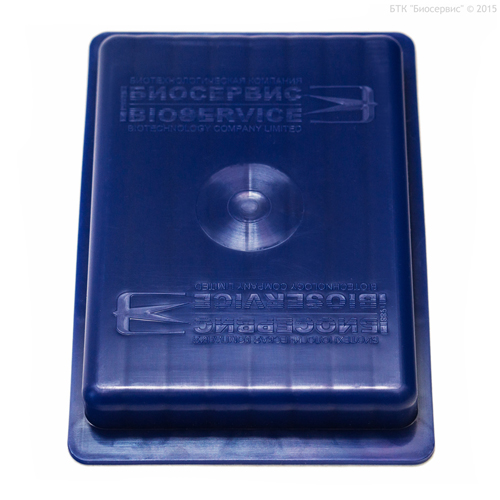 1830,09C-1130*Ванночка 8-канальная для иммуноблоттинга без логотипаВанночка 8-канальная для иммуноблоттинга без логотипа1835,40C-1130*Ванночка 8-канальная для инкубации тест-полосок. Предназначена для проведения тестов методом иммуноблоттинга. При инкубации ванночка заклеивается специальной пленкой.Материал: ППМинимальная партия: 1000 шт.*Возможно изготовление ванночек различных цветов:C-1130 - бесцветныйC-1131 - белыйС-1132 - коричневыйС-1133 – желтыйС-1134 - зеленыйС-1135 - синийС-1136 – фиолетовый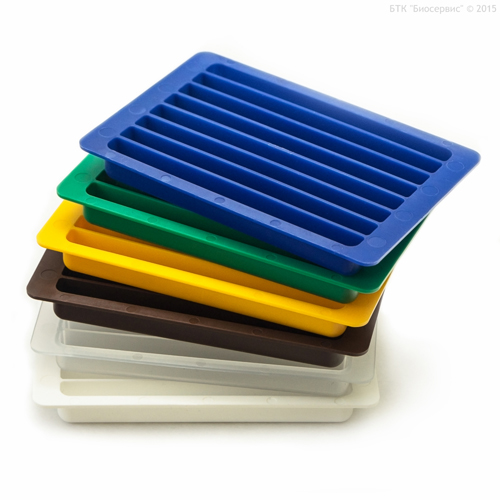 1835,40С-1321Ванночка 6-канальная для иммуноблоттингаВанночка 6-канальная для иммуноблоттинга1830,09С-1321Ванночка 6-канальная для инкубации тест-полосок. Предназначена для проведения тестов методом иммуноблоттинга. При инкубации ванночка накрывается специальной пластиковой пластиной.Материал: ПВХМинимальная партия: 1000 шт.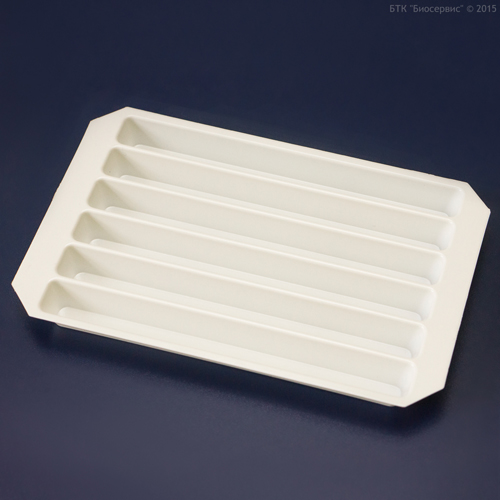 1830,09С-1310Ванночка для реагентов 30 млВанночка для реагентов 30 мл186,49С-1310Ванночка для реагентов предназначена для удобного пипетирования реагентов с помощью многоканальных дозаторов. Ванночка для реагентов может быть стерилизована в автоклаве, химически устойчива к большинству реагентов. Особенно удобна при работе с 8-канальными дозаторами. Размер: 48x34х23 ммМатериал: ПВХМинимальная партия: 1000 шт.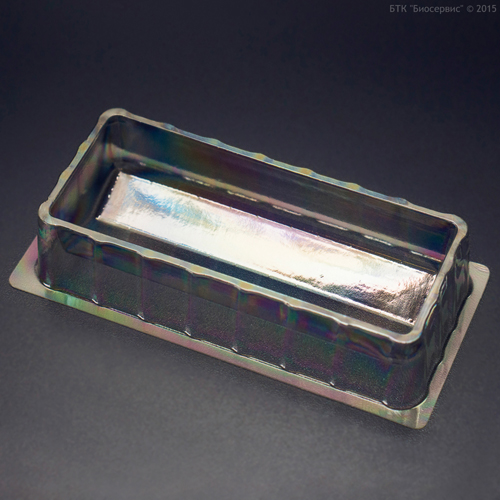 186,49С-1320Ванночка для реагентов 60 млВанночка для реагентов 60 мл1812,39С-1320Ванночка для реагентов предназначена для удобного пипетирования реагентов с помощью многоканальных дозаторов. Ванночка для реагентов может быть стерилизована в автоклаве, химически устойчива к большинству реагентов. Особенно удобна при работе с 12-канальными дозаторами.Размер: 152x52х20 ммМатериал: ПВХМинимальная партия: 1000 шт.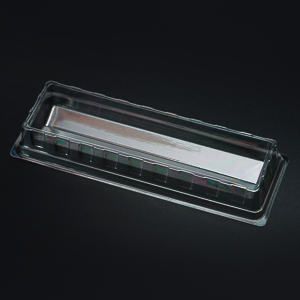 1812,39С-1330Ванночка для реагентов 120 млВанночка для реагентов 120 мл1820,06С-1330Ванночка для реагентов предназначена для удобного пипетирования реагентов с помощью многоканальных дозаторов. Ванночка для реагентов может быть стерилизована в автоклаве, химически устойчива к большинству реагентов. Особенно удобна при работе с 12-канальными дозаторами.Размер: 147x70х26 ммМатериал: ПВХМинимальная партия: 1000 шт.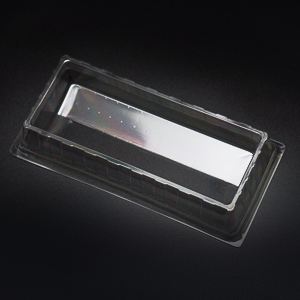 1820,06С-1242Ванночка 48-луночная для автоматического анализатора «ErbaBLOT»Ванночка 48-луночная для автоматического анализатора «ErbaBLOT»10300,31С-1242Материал: ПВХМинимальная партия: 10 шт.Цвет: коричневый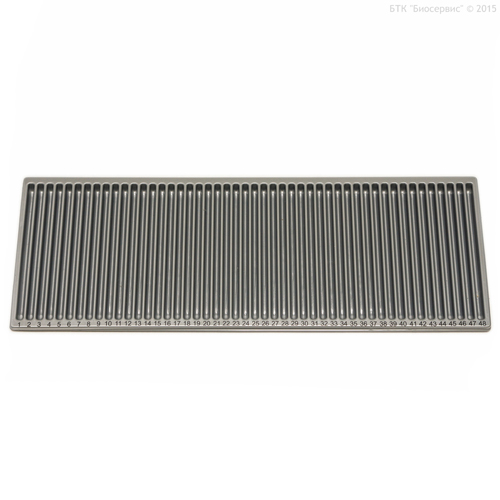 10300,31ПЛАНШЕТЫ И КРЫШКИПЛАНШЕТЫ И КРЫШКИПЛАНШЕТЫ И КРЫШКИПЛАНШЕТЫ И КРЫШКИПЛАНШЕТЫ И КРЫШКИС-2592Микропланшет 96-луночный высокого связыванияМикропланшет 96-луночный высокого связывания10295,00С-2592Стрипы с плоским дном легко ломаются и при необходимости помещаются обратно в держатель для стрипов. Поверхность высокого связывания связывает средние (>10kD) и большие биомолекулы, обладающие ионными группами и гидрофобными областями. Приблизительная емкость связывания 400-500 нг IgG/см2. Рекомендованный рабочий объем 75-200 мл.Не стерильно!Материал: ПСПроизводство: Corning® Costar®, СШАМинимальная партия: 100 шт.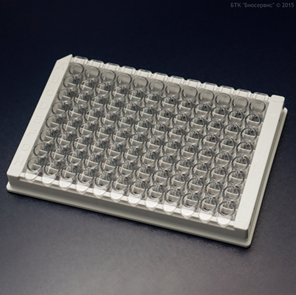 10295,00С-2593Микропланшет 96-луночный среднего связыванияМикропланшет 96-луночный среднего связывания10283,20С-2593Стрипы с плоским дном легко ломаются и при необходимости помещаются обратно в держатель для стрипов. Гидрофобная поверхность среднего связывания связывает биомолекулы через пассивное взаимодействие. Подходит для иммобилизации больших молекул, таких как антитела. Приблизительная емкость связывания 100-200 нг IgG/см2. Рекомендованный рабочий объем 75-200 мл.Не стерильно!Материал: ПСПроизводство: Corning® Costar®, СШАМинимальная партия: 100 шт.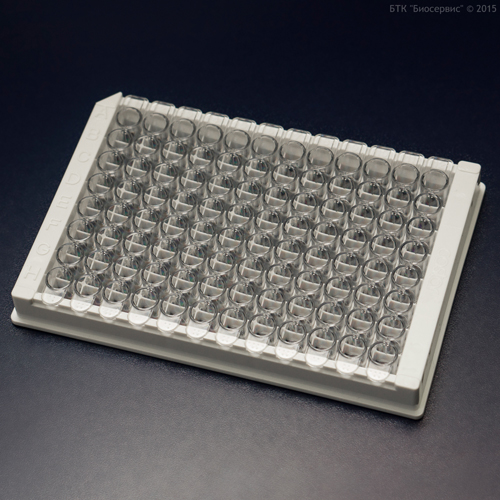 10283,20C-2200S* (стериль-ная)_______C-2200* (не стериль-ная)Крышка для 96-луночного микропланшетаКрышка для 96-луночного микропланшета1832,45_______22,42C-2200S* (стериль-ная)_______C-2200* (не стериль-ная)Предназначена для предотвращения загрязнения и испарения жидкости из лунок.Материал: ПСМинимальная партия: 100 шт.Размер: 34x25х15 мм*Возможно изготовление крышек черного цвета.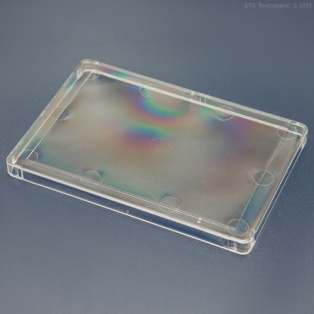 1832,45_______22,42ПЛЕНКИ ЗАЩИТНЫЕПЛЕНКИ ЗАЩИТНЫЕПЛЕНКИ ЗАЩИТНЫЕПЛЕНКИ ЗАЩИТНЫЕПЛЕНКИ ЗАЩИТНЫЕС-3310S(стериль-ная)____С-3310(не стериль-ная)Пленка защитная для планшета №1Пленка защитная для планшета №1188,26_______5,31С-3310S(стериль-ная)____С-3310(не стериль-ная)Клейкая пленка для микропланшета предотвращает излишнее испарение воды из лунок, оседание реактивов на их стенках, и как следствие, краевого эффекта. Предотвращает ложноположительные результаты при проведении ИФА. Клейкая пленка для иммуносорбента обеспечивают однородное и равномерное прилегание к поверхности плашки. Обеспечивает визуальный контроль. Разрез по узкой стороне.Температурный диапазон:от -40°C до +125°C.Материал: ПВХРазмер: 135x82 ммМинимальная партия: 1000 шт.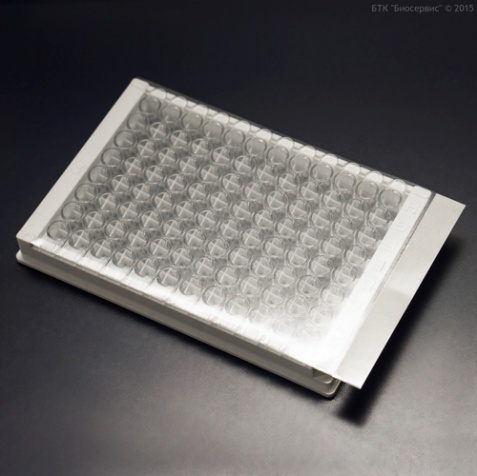 188,26_______5,31С-3320S(стериль-ная)_______С-3320(не стериль-ная)Пленка защитная для планшета №2Пленка защитная для планшета №2188,26_______5,31С-3320S(стериль-ная)_______С-3320(не стериль-ная)Клейкая пленка для микропланшета предотвращает излишнее испарение воды из лунок, оседание реактивов на их стенках, и как следствие, краевого эффекта. Предотвращает ложноположительные результаты при проведении ИФА. Клейкая пленка для иммуносорбента обеспечивают однородное и равномерное прилегание к поверхности плашки. Обеспечивает визуальный контроль. Разрез по широкой стороне.Температурный диапазон:от -40°C до +125°C.Материал: ПВХРазмер: 120x90 ммМинимальная партия: 1000 шт.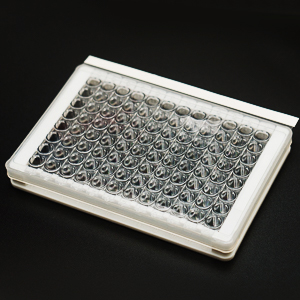 188,26_______5,31С-3330S(стериль-ная)_______С-3330(не стериль-ная)Пленка защитная для планшета №3Пленка защитная для планшета №3188,85_______6,49С-3330S(стериль-ная)_______С-3330(не стериль-ная)Клейкая пленка для микропланшета предотвращает излишнее испарение воды из лунок, оседание реактивов на их стенках, и как следствие, краевого эффекта. Предотвращает ложноположительные результаты при проведении ИФА. Клейкая пленка для иммуносорбента обеспечивают однородное и равномерное прилегание к поверхности плашки. Обеспечивает визуальный контроль. Специальный разрез помогает лаборанту удобно заклеить нужное количество стрипов.Температурный диапазон:от -40°C до +125°C.Материал: ПВХРазмер: 135x90 ммМинимальная партия: 1000 шт.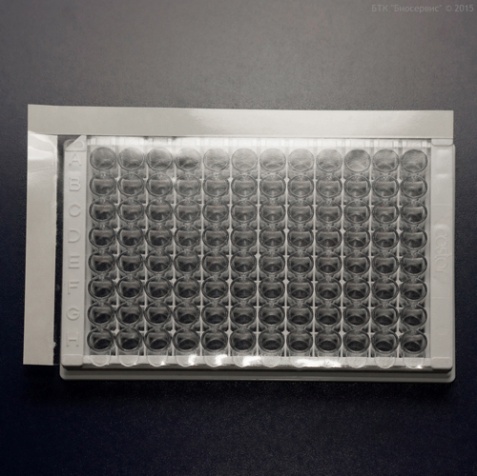 188,85_______6,49C-3341Пленка защитная для иммуноблоттингаПленка защитная для иммуноблоттинга189,44C-3341Клейкая пленка для иммуноблоттинга предотвращает излишнее испарение воды из лунок, оседание реактивов на их стенках, и как следствие, краевого эффекта. Предотвращает ложноположительные результаты при проведении ИФА. Клейкая пленка для иммуноблоттинга обеспечивают однородное и равномерное прилегание к поверхности ванночки. Температурный диапазон:от -40°C до +125°C.Материал: ПВХРазмер: 135x82 ммМинимальная партия: 1000 шт.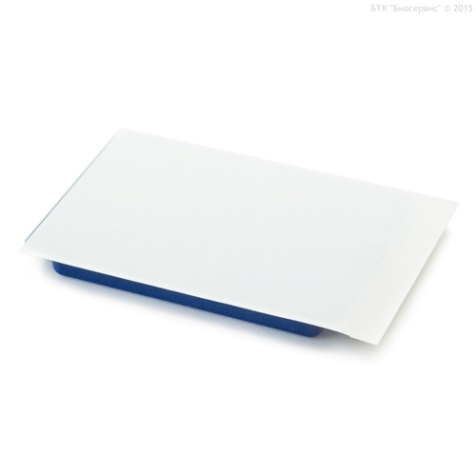 189,44C-3458Пленка защитная для холодного храненияПленка защитная для холодного хранения1820,06C-3458Клейкая пленка для микропланшета предотвращает излишнее испарение воды из лунок, оседание реактивов на их стенках, и как следствие, краевого эффекта. Предотвращает ложноположительные результаты при проведении ИФА. Клейкая пленка для иммуносорбента обеспечивают однородное и равномерное прилегание к поверхности плашки.Температурный диапазон: от -80°C до +125°C.Материал: алюминийРазмер: 135x82 ммМинимальная партия: 1000 шт.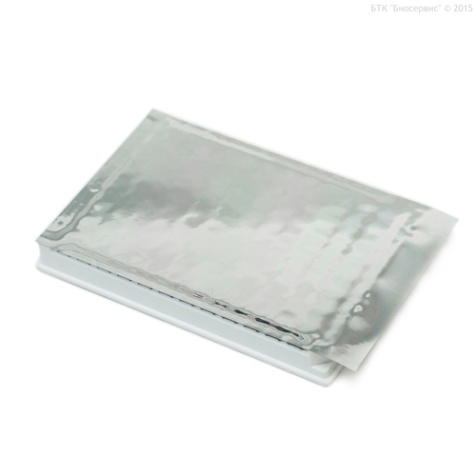 1820,06C-3561Пленка для люминесцентных измерений (светоотражающая)Пленка для люминесцентных измерений (светоотражающая)1820,06C-3561Цвет: белыйМатериал: винилТемпературный диапазон:от -40 °C до +80 °CМинимальная партия: 1000 шт.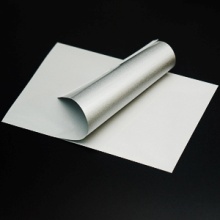 1820,06C-3567Пленка для флуоресцентных измерений (светоотражающая)Пленка для флуоресцентных измерений (светоотражающая)1820,06C-3567Цвет: черныйМатериал: винилРазмер: 135x82 ммТемпературный диапазон:от -40 °C до +80 °CМинимальная партия: 1000 шт.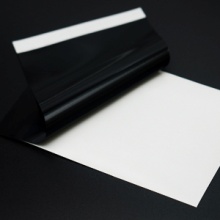 1820,06С-3371Пленка для ПЦР термозапаивающаясяПленка для ПЦР термозапаивающаяся1816,52С-3371Цвет:белыйМатериал: ППМинимальная партия: 1000 шт.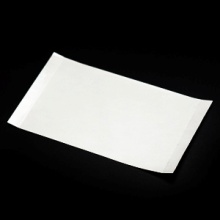 1816,52ПАКЕТЫ ДЛЯ УПАКОВКИПАКЕТЫ ДЛЯ УПАКОВКИПАКЕТЫ ДЛЯ УПАКОВКИПАКЕТЫ ДЛЯ УПАКОВКИПАКЕТЫ ДЛЯ УПАКОВКИС-4428Пакет для запечатывания планшетов с zip-lockПакет для запечатывания планшетов с zip-lock186,49С-4428Пакет предназначен для упаковки готовых микропланшетов вакуумным методом. Фольгированный слой защищает содержимое пакета от большинства внешних воздействий, в том числе от света. Закрывается на замок zip-lock. Пакет оборудован контролем вскрытия, газонепроницаем и водонепроницаем.Цвет: серебристыйМатериал:  ПЭТ/АЛ/ПЭРазмер: 132х212 ммМинимальная партия: 1000 шт.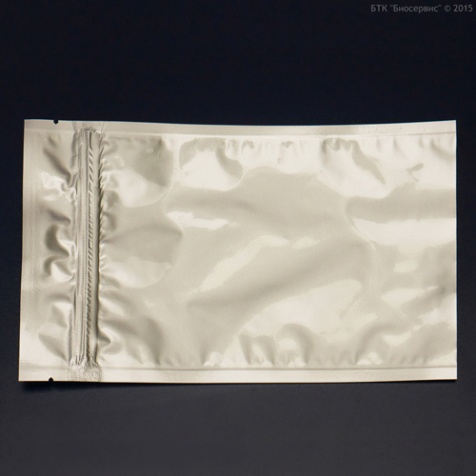 186,49С-4438Пакет для упаковки стриповПакет для упаковки стрипов183,54С-4438Пакет оборудован контролем вскрытия, газонепроницаем и водонепроницаем.Цвет: серебристыйМатериал:  ПЭТ/АЛ/ПЭРазмер: 120x60 ммМинимальная партия: 1000 шт.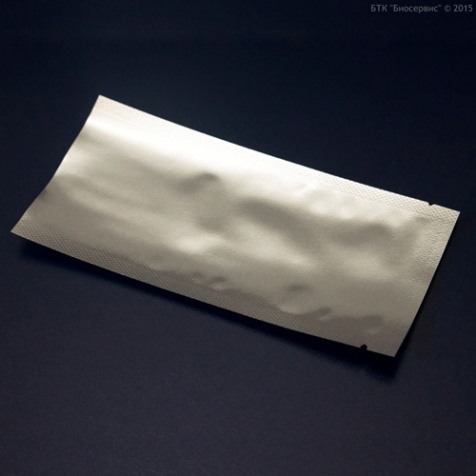 183,54С-4458Пакет для упаковки стриповПакет для упаковки стрипов183,54С-4458Пакет оборудован контролем вскрытия, газонепроницаем и водонепроницаем.Цвет: серебристыйМатериал: ПЭТ/АЛ/ПЭРазмер: 120x70 ммМинимальная партия: 1000 шт.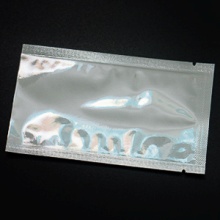 183,54С-4451Пакет для упаковки стриповПакет для упаковки стрипов183,54С-4451Пакет оборудован контролем вскрытия, газонепроницаем и водонепроницаем.Цвет: белыйМатериал: ПЭТ/АЛ/ПЭРазмер: 120x70 ммМинимальная партия: 1000 шт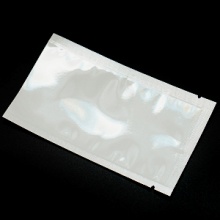 183,54С-4468Пакет для конъюгатов без зип-локаПакет для конъюгатов без зип-лока182,36С-4468Цвет: серебристыйМатериал: ПЭТ/АЛ/ПЭРазмер: 135x60 ммМинимальная партия: 1000 шт.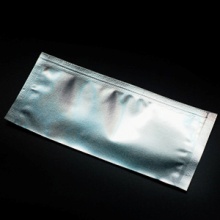 182,36С-4478Пакет с зип-локомПакет с зип-локом185,31С-4478Цвет: серебристыйМатериал: ПЭТ/АЛ/ПЭРазмер: 132x150 ммМинимальная партия: 1000 шт.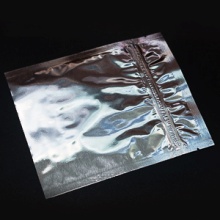 185,31С-4488Пакет без зип-локаПакет без зип-лока184,72С-4488Цвет: серебристыйМатериал: ПЭТ/АЛ/ПЭРазмер: 180x135 ммМинимальная партия: 1000 шт.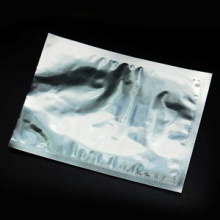 184,72С-4498Пакет без зип-локаПакет без зип-лока184,13С-4498Цвет: серебристыйМатериал: ПЭТ/АЛ/ПЭРазмер: 132x125 ммМинимальная партия: 1000 шт.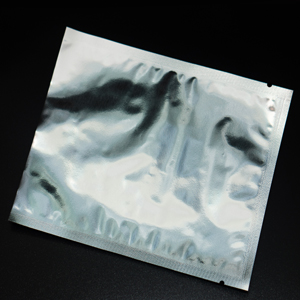 184,13